Title I, Part A Parent and Family Engagement Newsletter Template InstructionsBackgroundEngaging families as full partners in the education of their children is a cornerstone of the Every Student Succeeds Act (ESSA). Relevant, clear, and regular communication establishes a solid foundation for effective parent and family engagement. Local Educational Agencies (LEAs) and schools have an obligation to distribute information to the parents/guardians of students who receive services through a Title I, Part A program. Here are examples of some key notification requirements: Provide opportunities for families to be actively involved in the planning, implementation, and review of the Title I, Part A program.Maintain written Title I, Part A Parent and Family Engagement school and LEA policies that are developed and annually re-evaluated with, agreed upon, and distributed to parents of participating students. Effectively communicate with multilingual families in their native language whenever possible, utilizing interpreters when needed, to ensure effective outreach and engagement. InstructionsThis newsletter template outlines key notification requirements associated with implementation of Title I, Part A Programs. This list does not contain all requirements, such as consultation, collaboration, technical assistance, training, and other kinds of direct and indirect communication that occur among school, LEA staff, and the families and students they serve. The following key notification requirements are included:Title I, Part A Annual Title I, Part A MeetingParent and Family Engagement Policy and Plan (LEA and School Level)Annual Evaluation of Parent and Family Engagement Program and ServicesLEA and School Report Card The National Assessment of Educational Progress (NAEP)Citizen Complaint ProcessParents’ Right to Know: Teacher and Paraprofessional QualificationsIf Applicable, Parent and Family Outreach of Multilingual Students ResourcesNotification requirement list: Title I, Part A, Parent Notification Requirements for Districts and Schools | OSPI (www.k12.wa.us).Title I, Part A Meeting notification templates in several languages.  Sample surveys to solicit input about program services, family engagement activities and funding.Title I, Part A survey templates: Parent and Family Engagement Annual Evalulation | OSPI (www.k12.wa.us)Multilingual Program surveys at Family Feedback Surveys: Multilingual Family Communication Templates | OSPI (www.k12.wa.us).The PFE Budget Survey sample, may be used to solicit parent feedback about Parent and Family Engagement funding.Letter templates: Teacher/Para Qualifications Templates | Notice of Limited State Certification & Licensure LEA or School Name Вовлечение родителей и семей в рамках Части А Раздела IИнформационный бюллетень за Month/YearЦель Части A Раздела I —обеспечить всем детям справедливые, равные и реальные возможности для получения образования высокого качества и достижения уровня знаний в соответствии со сложными академическими стандартами штата. Этот информационный бюллетень призван предоставить вам важную информацию о требованиях к коммуникации в рамках программы Части A Раздела I. Свяжитесь с директором школы, если вы хотите получить дополнительную информацию о мероприятиях в рамках программы Части A Раздела I или об участии родителей в работе школы, где учится ваш ребенок. Нажмите HERE, чтобы ознакомиться со списком школ, участвующих в программе Части A Раздела I. План вовлечения родителей и семей Под руководством LEA’s Name | School Name была разработана политика вовлечения родителей и семей в учебный процесс с целью повышения успеваемости учащихся. Эта политика описывает цели LEA | School’s по части полноценного вовлечения семьи и предоставляет стратегии и ресурсы для укрепления партнерских отношений между школьными работниками и родителями в школах, на которые распространяются положения Раздела I. Эта политика демонстрирует наше стремление вовлечь семьи в процесс обучения своих детей и дать возможность Title I, Part A Schools | Our School реализовать эффективные стратегии вовлечения семей, которые соответствуют академическим целям District's | School’s .Нажмите на ссылку, чтобы увидеть политику LEA’s | School Name . Сводная таблица успеваемости Вы можете найти нашу таблицу успеваемости на Link to LEA’s Report Card. Вам интересно узнать, как школа, в которой учится ваш ребенок, справилась с тестами на уровне штата? Какие результаты показали группы учащихся по сравнению с другими школами? Таблица успеваемости содержит информацию о результатах тестирования, а также другие статистические данные об округе и школах. Чтобы найти результаты LEA Name, воспользуйтесь строкой поиска и напишите в ней LEA Name , а затем нажмите «go». Чтобы найти результаты по школе вашего ребенка, следуйте указаниям, чтобы перейти к LEA Name, а затем используйте выпадающее меню, чтобы найти Your School’s Name. Результаты NAEP по штатам Национальная оценка образовательного прогресса (NAEP) — это единственная репрезентативная и непрерывная оценка знаний и умений американских школьников в различных предметных областях. Начиная с 2003 года, штаты обязаны принимать участие в оценках NAEP по математике и чтению в 4 и 8 классах. Результаты этих оценок сообщаются раз в два года. Часть A Раздела I | ПраваПо условиям программы | Льготы | ФинансированиеYour School’s Name проводит ежегодное собрание в начале года, чтобы проинформировать родителей об их правах и льготах в рамках программы Части A Раздела I. На этом собрании мы объясняем программу нашей школы и подчеркиваем важность участия родителей и семьи в образовании ребенка, а также, при необходимости, просим родителей внести свой вклад в бюджет расходов, связанных с вовлечением родителей и семей (PFE). Пожалуйста, выберите одну из следующих сессий:Виртуальная сессия: Дата и время: Enter Date and Time | Ссылка: Enter LinkОчная сессия:Дата: Enter Date Время: Enter TimeАдрес: Enter LocationДополнительная информация: Contact InformationЕжегодная оценкаLEA | School Name ежегодно проводит оценку содержания и эффективности программы вовлечения родителей и семей в конце года. Целью этой ежегодной оценки является повышение качества программ и услуг в рамках Части A Раздела I. Мы используем результаты этих ежегодных оценок для разработки новых стратегий, направленных на повышение эффективности нашей программы. Перед окончанием года родителям рассылается напоминание о необходимости заполнить анкету. Помогите нам улучшить нашу программу, заполнив анкету по адресу Enter Link to Surveys. Тет-а-тетЕсли вы предпочитаете более личный разговор, мы также приглашаем вас назначить встречу один на один с Staff Name. Сотрудник (-ца) внимательно выслушает ваши впечатления и примет ваш отзыв. Пожалуйста, свяжитесь с Staff Name по Contact Information , чтобы договориться о встрече в удобное для вас время.Многоязычные семьи Ваше мнение бесценно для нас! Мы стремимся улучшить поддержку многоязычных учащихся в LEA’s | School Name, и нам нужна ваша помощь. Пожалуйста, уделите время и предоставьте нам свои отзывы и предложения, заполнив наш краткий опросник. Ваши отзывы останутся анонимными и конфиденциальными, и они повлияют на наши усилия по улучшению языковой поддержки, учету культурных особенностей и вовлечению участников сообщества. Ваше партнерство жизненно важно для создания инклюзивной и благоприятной образовательной среды для всех наших учеников. Этот опрос доступен на многих других языках. Нажмите здесь, чтобы открыть опрос: Insert Survey Link or Link to Surveys. Право родителей запрашивать квалификацию учителей и парапедагоговВсе родители и опекуны имеют право запросить информацию о профессиональной квалификации учителя (учителей) своего ребенка. Если вы запросите такую информацию, школьный округ или школа предоставит вам ее в кратчайшие сроки. Соответствует ли учитель требованиям штата по лицензированию для класса и предмета, который он или она преподает.Работает ли учитель в чрезвычайных обстоятельствах, в которых были отменены требования штата по лицензированию.Основное направление высшего образования преподавателя и предметная область диплома или сертификата о высшем образовании.Получает ли ваш ребенок услуги Раздела I от парапрофессионалов, и если да, то отвечают ли эти парапрофессионалы требованиям закона «Каждый ученик показывает хорошую успеваемость» (Every Student Succeeds Act), установленным штатом/федеральным законом.Если вы хотите запросить эту информацию или квалификацию парапедагогов, обращайтесь к Name | Phone Number | Email.Процедура рассмотрения жалоб гражданМы призываем родителей и общественные школы совместно решать проблемы или разногласия по поводу школьной программы или образования учеников. Прежде чем подавать жалобу в OSPI, необходимо выполнить ряд шагов. Сначала выполните процедуру подачи жалобы, установленную в округе District’s Name: Link to Local Complaint Process Here. Если вы не удовлетворены результатами местного процесса рассмотрения жалоб и считаете, что закон, применимый к федеральным программам, таким как Часть A Раздела I, был нарушен, вы имеете право подать жалобу в OSPI. Дополнительная информация доступна здесь: Жалобы граждан—Федеральные программы | OSPI (www.k12.wa.us) Контактная информацияИмя и фамилия руководящего сотрудника отдела программы Часть А Раздела I в LEA или имя и фамилия директора: Enter Name Электронная почта: Enter Email AddressТелефон: Enter Phone NumberВиртуальные или офисные часы работы: Enter Dates and LinksНайдите нас в интернете!Узнайте больше о LEA | School на сайте Enter LEA or School Website Link, чтобы получить стратегии помощи своему ребенку дома, просмотреть дополнительные документы, найти ресурсы и оставить свой отзыв.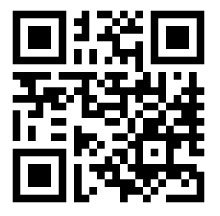 Replace with your LEA’s or School’s scan code.Отсканируйте код с помощью смартфона или планшета, чтобы получить доступ к информации о вовлечении семьей с веб-сайта Enter LEA’s or School name .